Общество с ограниченной ответственностью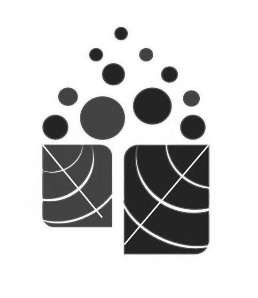 «Центр гигиены и экологии»Аттестат аккредитации ОИ № RA.RU.710198	 Зарегистрирован в Реестре системы 09.02.2017г.Юридический адрес: 656056, г. Барнаул, ул. Пушкина, д.38, офис 101Фактический адрес: 656056, г. Барнаул, ул. Максима Горького, 22А, офис 300Телефон/факс: +7 (3852) 20-19-02    E-mail: 201902barnaul@mail.ruИНН: 2225171640     КПП: 222501001  Банк. реквизиты: р/с 407028102810204000017850 в Сибирском ф-ле  ПАО "Промсвязьбанк", г. Новосибирск,К/с 30101810500000000816 БИК: 045004816                                                                                                                                        УТВЕРЖДАЮ:                                                                                                                                    Директор ООО «Центр                                                                                                                                         гигиены и экологии»                                                                                                                                                              ____________ О.А.Тиль«__» ____________ 20___ г.    *Цена договорная, стоимость экспертизы может изменяться в зависимости от сложности работ.** Сумма может изменяться в зависимости от объема выполненных лабораторных исследований.Перечень и стоимость работ, выполняемых ООО «Центр гигиены и экологии»по оказанию платных услуг предприятиям,учреждениям, организациям и населениюПеречень и стоимость работ, выполняемых ООО «Центр гигиены и экологии»по оказанию платных услуг предприятиям,учреждениям, организациям и населениюПеречень и стоимость работ, выполняемых ООО «Центр гигиены и экологии»по оказанию платных услуг предприятиям,учреждениям, организациям и населению№ п/пНаименование услуги (работы)Стоимость работ*№ п/пНаименование услуги (работы)Стоимость работ*Экспертиза:Экспертиза:Экспертиза:1Экспертиза проектов организации санитарно-защитных зон (СЗЗ) объектов с количеством загрязняющих веществ до 10 (обоснование размеров СЗЗ только расчетами)-от 3-х и более площадок 150005000 дополнительно (за каждую площадку)2Экспертиза проектов организации санитарно-защитных зон (СЗЗ) объектов с количеством загрязняющих веществ от 10 до 20 - от 3-х и более площадок180005000 дополнительно (за каждую площадку)3Экспертиза проектов организации санитарно-защитных зон (СЗЗ) объектов с количеством загрязняющих веществ от 20 до 40 -от двух и более площадок220005000 дополнительно (за каждую площадку)4Экспертиза проектов организации санитарно-защитных зон (СЗЗ) объектов с количеством загрязняющих веществ более 40 -от двух и более площадок 25000*5000 дополнительно (за каждую площадку)5При обосновании размеров СЗЗ протоколами (в составе проекта СЗЗ), не более 30 дней исследований (дополнительно к стоимости проекта)3000**6При обосновании размеров СЗЗ протоколами (в составе проекта СЗЗ), не более 50 дней исследований (дополнительно к стоимости проекта)5000**7Экспертиза только материалов по оценке риска, без экспертизы проекта СЗЗЭкспертиза материалов по оценке риска в составе проекта СЗЗ20000+50% к стоимости экспертизы проекта СЗЗ8Экспертиза проектов предельно допустимых выбросов (ПДВ) с количеством загрязняющих веществ до 10 включительно - от 3-х и более площадок120003000 дополнительно (за каждую площадку)9Экспертиза проектов предельно допустимых выбросов (ПДВ) с количеством загрязняющих веществ от 10 до 20 включительно - от 3-х и более площадок150003000 дополнительно (за каждую площадку)10Экспертиза проектов предельно допустимых выбросов (ПДВ) с количеством загрязняющих веществ от 20 до 40 включительно - от 3-х и более площадок200003000 дополнительно (за каждую площадку)11Экспертиза проектов предельно допустимых выбросов (ПДВ) с количеством загрязняющих веществ от более 40 - от 3-х и более площадок22000*3000 дополнительно (за каждую площадку)12Гигиеническая оценка результатов измерений с выдачей экспертного заключения500 р. за 1 протокол**13Санитарно - эпидемиологическая экспертиза проектов организации санитарно-защитных зон (СЗЗ), зоны ограничения застройки  и модернизации ПРТО (Р1)9000*14Санитарно - эпидемиологическая экспертиза документации и результатов лабораторных  исследований по вводу в эксплуатацию объектов  с измерениями ЭМИ от ПРТО (Р2)12500*15Экспертиза  на условия  работы с  источниками  ионизирующего излучения.  800016Экспертиза  на условия  хранения  источника ионизирующего излучения.  400018Санитарно - эпидемиологическая экспертиза  фармацевтической деятельности, медицинской деятельности.  7000